French: the months of the yearBonjour Classe Trois, Today we are learning the months (les mois) of the year (de l’année).Start by saying the months of the year in English: January, February, March, April, May, June, July, August, September, October, November and December.How many months are there in total?Now listen to the song on this clip (Youtube: parental supervision required) https://www.youtube.com/watch?v=7_u2SigckNQDo you think you can list the months in French? Play the song again a couple of times.Here are the months in English and French. Note that in French there is no capital letter at the start of the word.Now try this word search. Bonne chance! (Good luck!)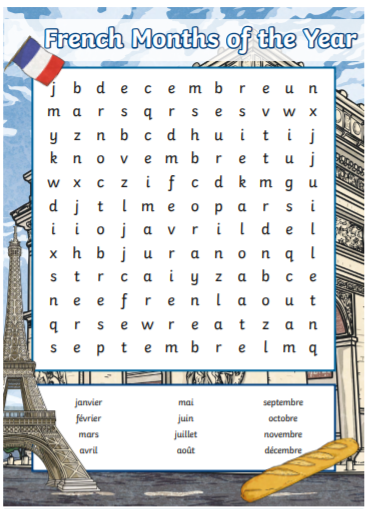 Write a list of the months in French, and draw something associated with that month next to it. It could be a celebration, such as Christmas, or perhaps someone’s birthday.And finally, listen to this catchy song which asks when your birthday is – play it a few times and I bet you’ll be singing it for the rest of the day! (Youtube: parental supervision required)  https://www.youtube.com/watch?v=uq1Pf1i-w2A Au revoir tout le monde!Miss ArmitJanuaryjanvierFebruaryfévrierMarchmarsAprilavrilMaymaiJunejuinJulyjuilletAugustaoûtSeptemberseptembreOctoberoctobreNovembernovembreDecemberdécembre